APPLICATION FORM for Erasmus Mundus scholarshipTEMA+ Erasmus Mundus Joint Master CourseEuropean Territories: Heritage and DevelopmentFamily name: 				    First name(s): 					Maiden name: 											Mother’s Maiden First and Family name: 					 	    Date of birth: 					    Place of birth (city and country): 									Place of residence (city and country): 								Number of passport or ID card: 				Expiry date of passport or ID card (dd/mm/yyyy):				Citizenship: 				     Gender:	M 	F  Single		 Married	 Children (number, age) 				Address: 											Postal code: 			   City: 		   Country: 				Telephone: 			   Mobile: 			   Fax: 				E-mail: 				   Personal website or Blog: 				Do you have a disability, or a specific medical condition?  			 yes	 noIf yes, please specify: 										 Please note that strict rules on confidentiality of data will be observed by the consortium of the TEMA+, and this information will be used only in order to best support you in your studies.Native language: 										Foreign languages – proficiency required (English and French):English (competence must be evidenced by a language test):						Language test: 											Level or score: 										Date of test:	 										French (competence must be evidenced by a language test): 						Language test: 											Level or score: 										Date of test:	 										If a language test is not required for one of the two languages, please indicate the reason: 													Other foreign language(s):	 								Other test(s): 											Detailed information on language competences must be given in the Curriculum Vitae. Previous studies that entitle you to apply for the TEMA+ Master Course:Level: 					   Study period: 					Field of study: 			    Language of instruction: 				    Qualification: 											Diploma or degree delivered by: 								Address of higher education institution: 																			Postal code: 			   City: 		   Country: 					Telephone: 			   Fax: 				   E-mail: 			Website: 					Degree’s attainment date: 				Detailed information on academic history and professional experience must be given in the Curriculum Vitae. The mobility tracks of the students after the first common semester at the coordinating institution (Eötvös Loránd University, Budapest – semester 1) will be divided into a theory- and practice-based tracks at one of the four partner universities (École des Hautes en Sciences Sociales in Paris, University of Catania, Charles University, Prague and Université Laval, Québec for semester 2-3 and chosen individually for semester 4 among the five HIE). Students who are more involved in practical and professional topics of heritage and identity would choose between UNICT, CUNI and UL, while those who aspire further academic studies would be advised to study at EHESS for semester 2, 3 and 4.I am applying for a  practice-based mobility theory-based mobility.In which higher education institution do you want to enrol for the TEMA+ Master Course in semester 2-3 (compulsory mobility)? Ecole des Hautes Etudes en Sciences Sociales of Paris (FR) University of Catania (IT) Charles University, Prague (CZ) University of Laval (CA)In which higher education institution do you want to study in semester 4 (optional mobility)?  Eötvös Loránd University of Budapest (HU) Ecole des Hautes Etudes en Sciences Sociales of Paris (FR) University of Catania (IT) Charles University of Prague (CZ) University of Laval (CA)Please note that for a more successful continuation of your research and MA thesis writing, the TEMA+ Pedagogic Council highly recommends to stay at the same Higher Education Institute for semester 2-3-4. The final decision on the students’ mobility track is taken by the Pedagogic Council in accordance with the students’ scientific interests and needs.Research subject: 										Proposed title of thesis: 									Please indicate how you first heard of the TEMA+ Master Course:Date: 					signature Check-list of documents required for application :Stamp of TEMA+ Secretary: TEMA+ Secretary :ELTE BTK Atelier1088 BudapestMúzeum krt. 6-8.Phone/fax: +361 485-5200/5234E-mail:secretary@mastertema.euwww.mastertema.eu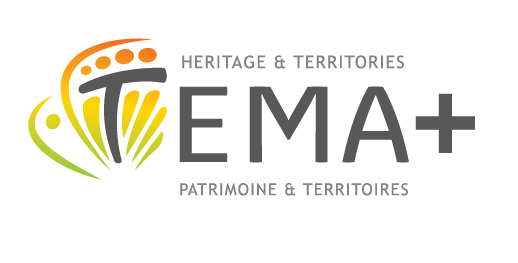 The complete documentation must be sent by post toLilla ZÁMBÓTEMA+ SecretariatEötvös Loránd TudományegyetemAtelier 1088 BudapestMúzeum krt. 6-8. I. 132.HungaryFor further information, please contact secretary@mastertema.eu  Deadline : March 22, 2021Please note that incomplete documentations will NOT be taken into consideration.PERSONAL DATALANGUAGE COMPETENCESACADEMIC QUALIFICATIONSMOBILITYDECLARATIONI confirm that, to the best of my knowledge, the information given in the application documentation is correct. I understand that any false or incorrect information will immediately cancel the application procedure.I am aware that only complete application documentations can be submitted and that incomplete applications will not be processed.In case of admission, I shall submit myself to the rules framed by the higher education institution in which I will enrol for the TEMA+ Master Course.I further declare that, to the best of my knowledge, no restrictions apply to my eligibility to reside in the countries involved in my mobility track in the TEMA+ Master Course.   Completed application form, signed and dated CV in English or in French (see attached form)Motivation letter in English or in French (approx. 3000 characters including spaces)Study/research plan in English or in French (approx. 15.000 characters including spaces and a selective bibliography of 12 works)One passport size photoCopy of passport or ID card (students from Schengen countries), with validity end date Certificate of residence in line with the provisions of the municipality where the student is registered and/or a certificate confirming the place of employment or study/training, issued by the employer or the institution where the student studies/finished his/her studies.Certified copy of the diploma and transcript of records which entitle you to enrol in TEMA+ programme with a certified translation, if the language of diploma is not English, French, Italian, Czech or Hungarian	Copy of any other diplomaCertified copy of language test results in English and in FrenchCopy of any other language test resultsTwo references (see attached form) in a sealed and signed envelopeAny other documentsFILLED IN BY THE ELIGIBILITY COMMITTEEName : 											 Eligible              Ineligible If the application is ineligible, please briefly specify the reason: 																																																				Date and signature :FILLED IN BY THE PEDAGOGIC COUNCIL OF THE TEMA+ MASTER COURSEFILLED IN BY THE PEDAGOGIC COUNCIL OF THE TEMA+ MASTER COURSEFILLED IN BY THE PEDAGOGIC COUNCIL OF THE TEMA+ MASTER COURSEFILLED IN BY THE PEDAGOGIC COUNCIL OF THE TEMA+ MASTER COURSEScores proposed by consortium partner institution assessing the application:Scores proposed by consortium partner institution assessing the application:Scores proposed by consortium partner institution assessing the application:Academic excellenceLanguage skillsReferencesOverall score:Rank:Decision of the Pedagogic Council of the TEMA+ Master Course:Decision of the Pedagogic Council of the TEMA+ Master Course:Decision of the Pedagogic Council of the TEMA+ Master Course:After examining the candidate’s application and the adequacy between his/her academic record and the content of TEMA+ Master Course, the Pedagogic Council, based on the overall score proposed by consortium partner institution assessing the application and the overall opinion of the supervisor, have decided as follows: After examining the candidate’s application and the adequacy between his/her academic record and the content of TEMA+ Master Course, the Pedagogic Council, based on the overall score proposed by consortium partner institution assessing the application and the overall opinion of the supervisor, have decided as follows: After examining the candidate’s application and the adequacy between his/her academic record and the content of TEMA+ Master Course, the Pedagogic Council, based on the overall score proposed by consortium partner institution assessing the application and the overall opinion of the supervisor, have decided as follows: After examining the candidate’s application and the adequacy between his/her academic record and the content of TEMA+ Master Course, the Pedagogic Council, based on the overall score proposed by consortium partner institution assessing the application and the overall opinion of the supervisor, have decided as follows:  ACCEPTED REFUSED REFUSEDIf refused, please specify the reason: 																																																																				Date and signature of Pedagogic Council members:If refused, please specify the reason: 																																																																				Date and signature of Pedagogic Council members:If refused, please specify the reason: 																																																																				Date and signature of Pedagogic Council members:If refused, please specify the reason: 																																																																				Date and signature of Pedagogic Council members: